ESTADOS PRESUPUESTARIOS POR DEPENDENCIA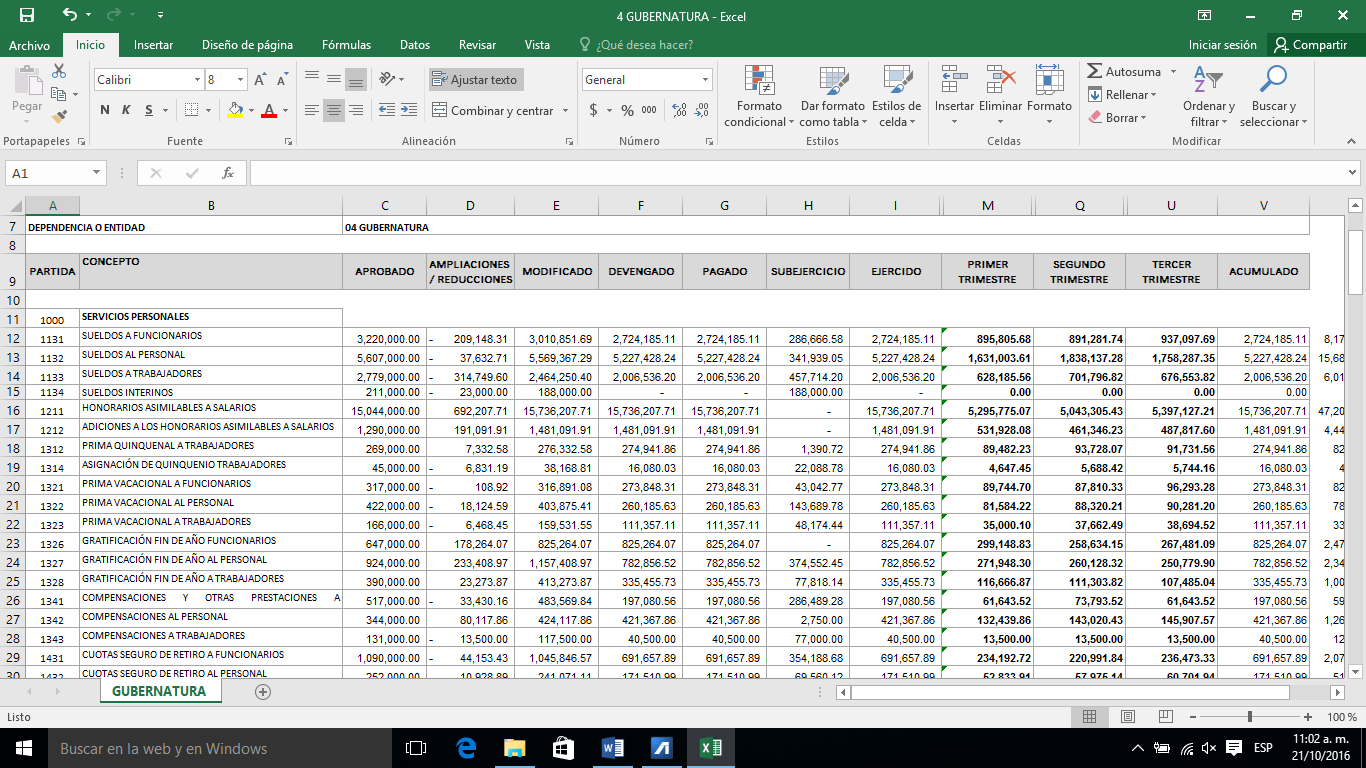 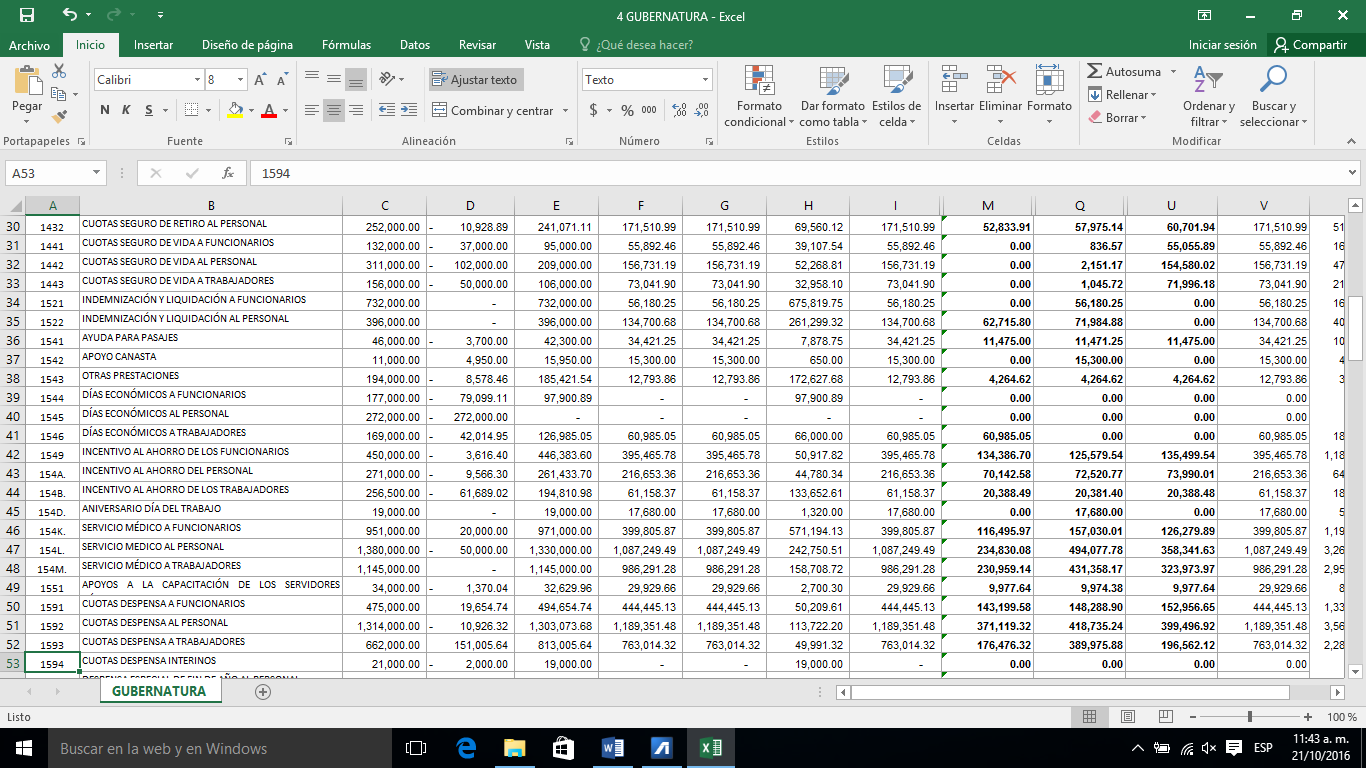 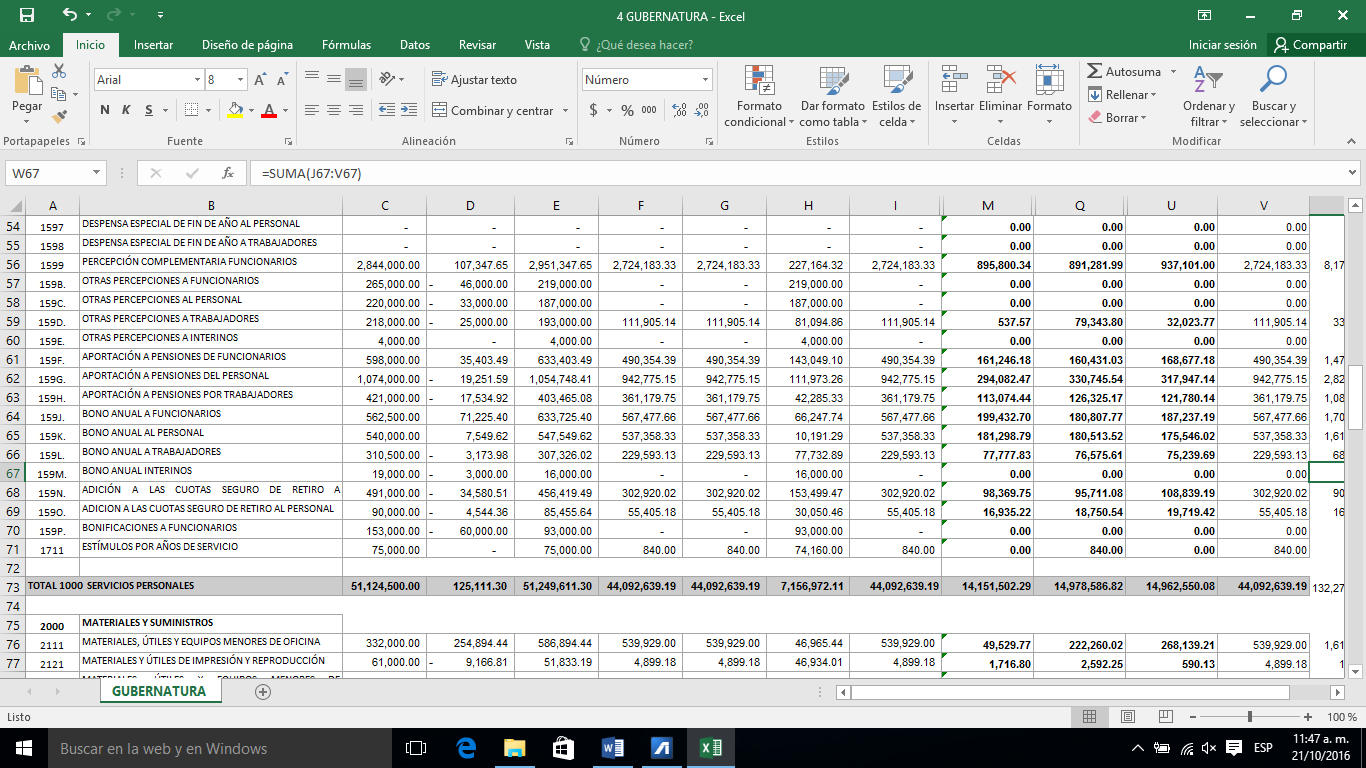 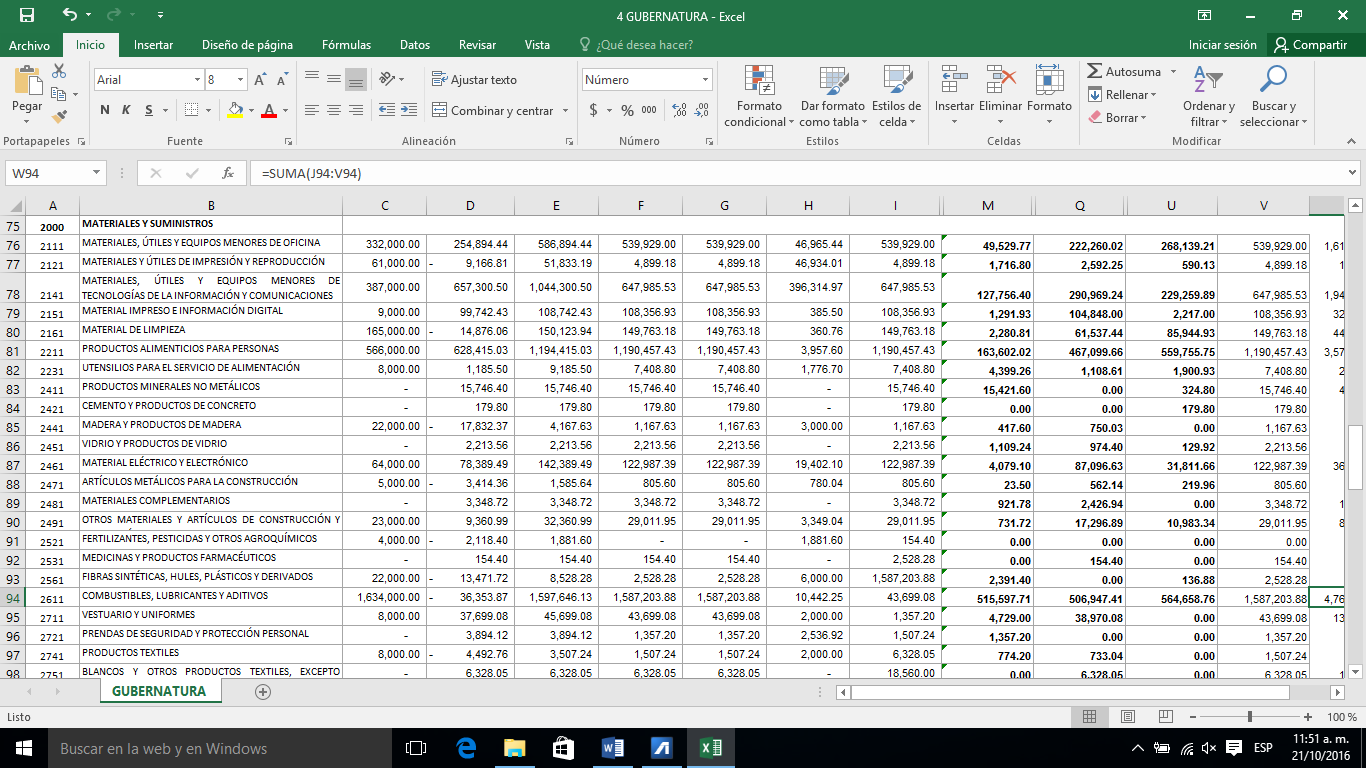 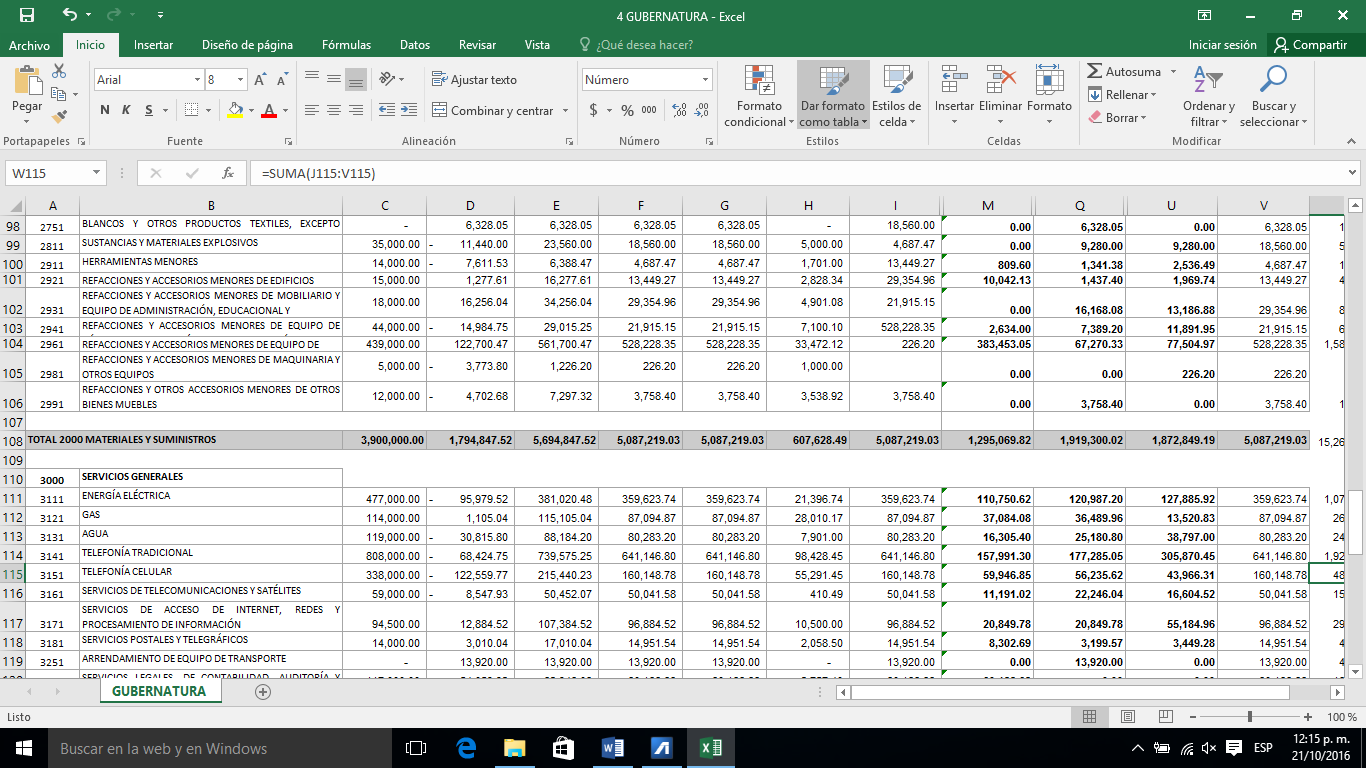 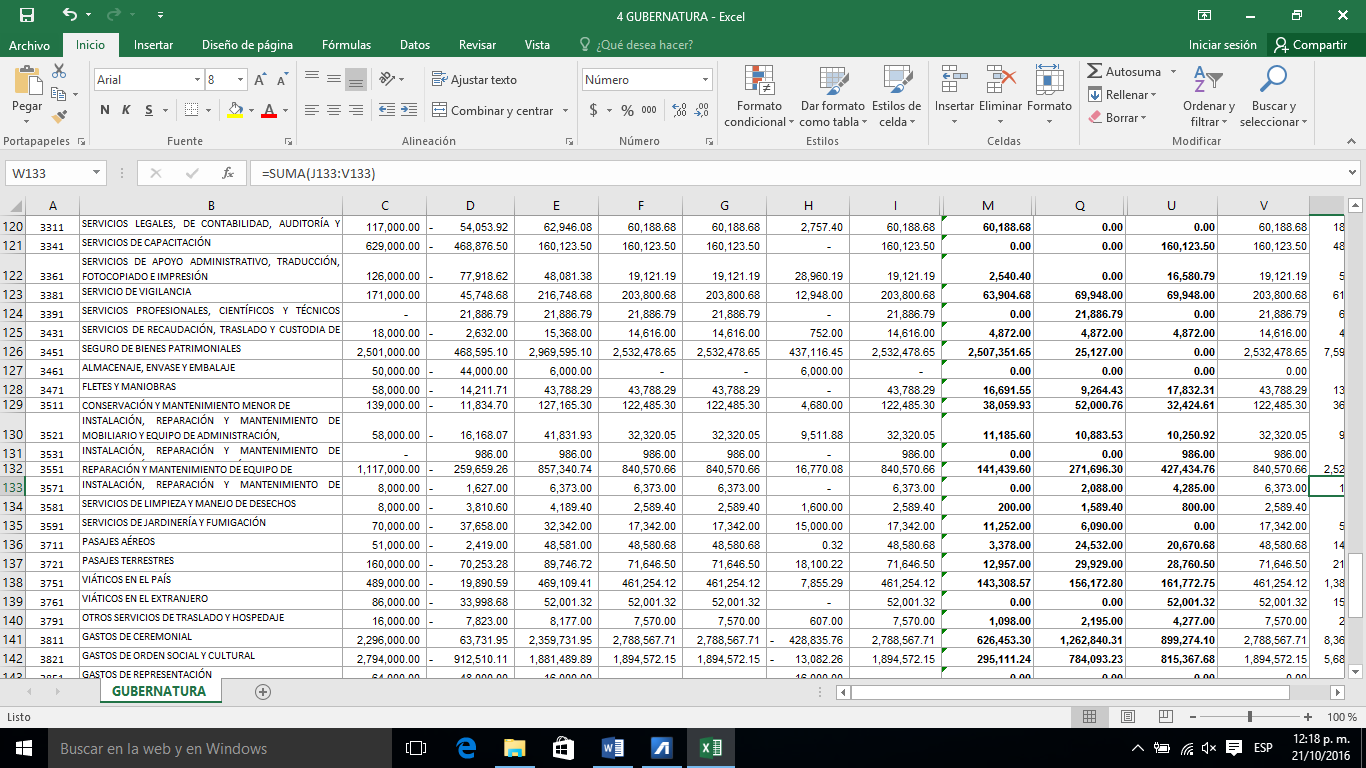 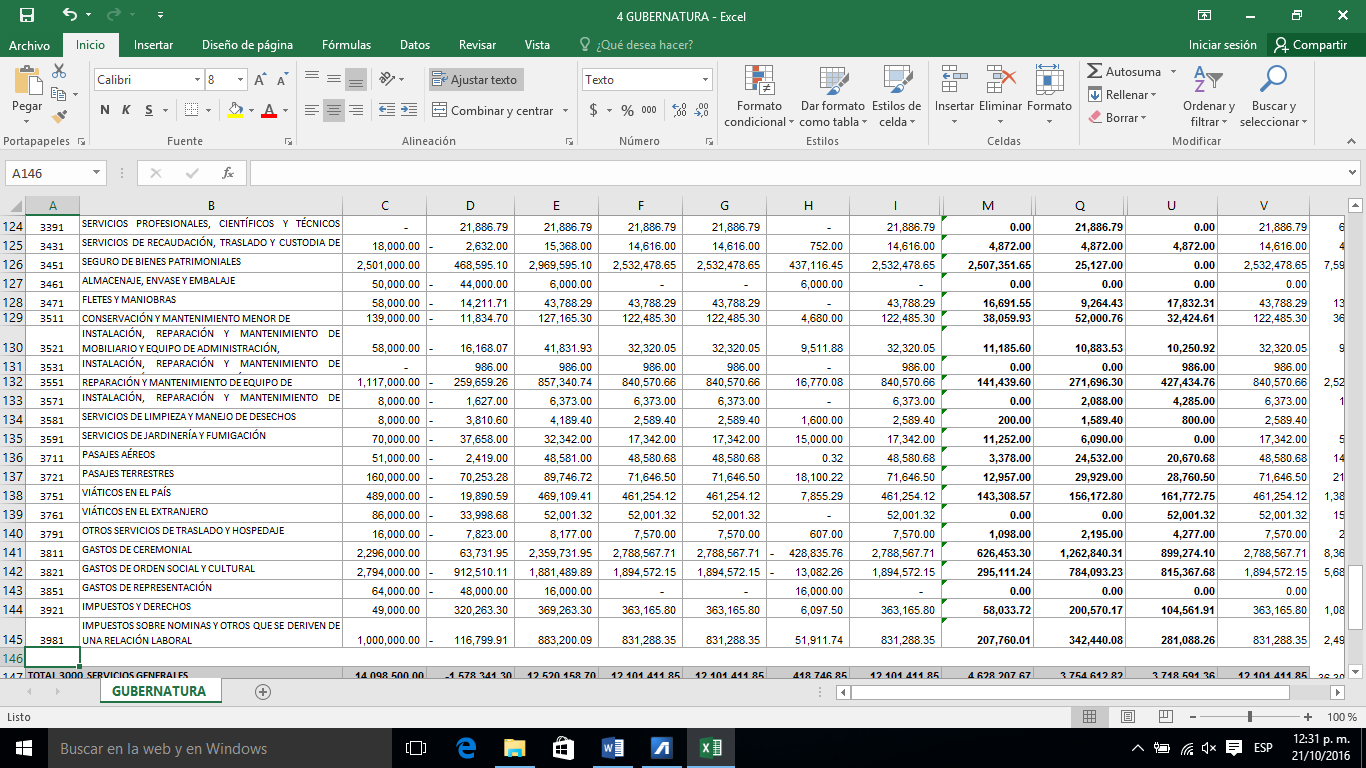 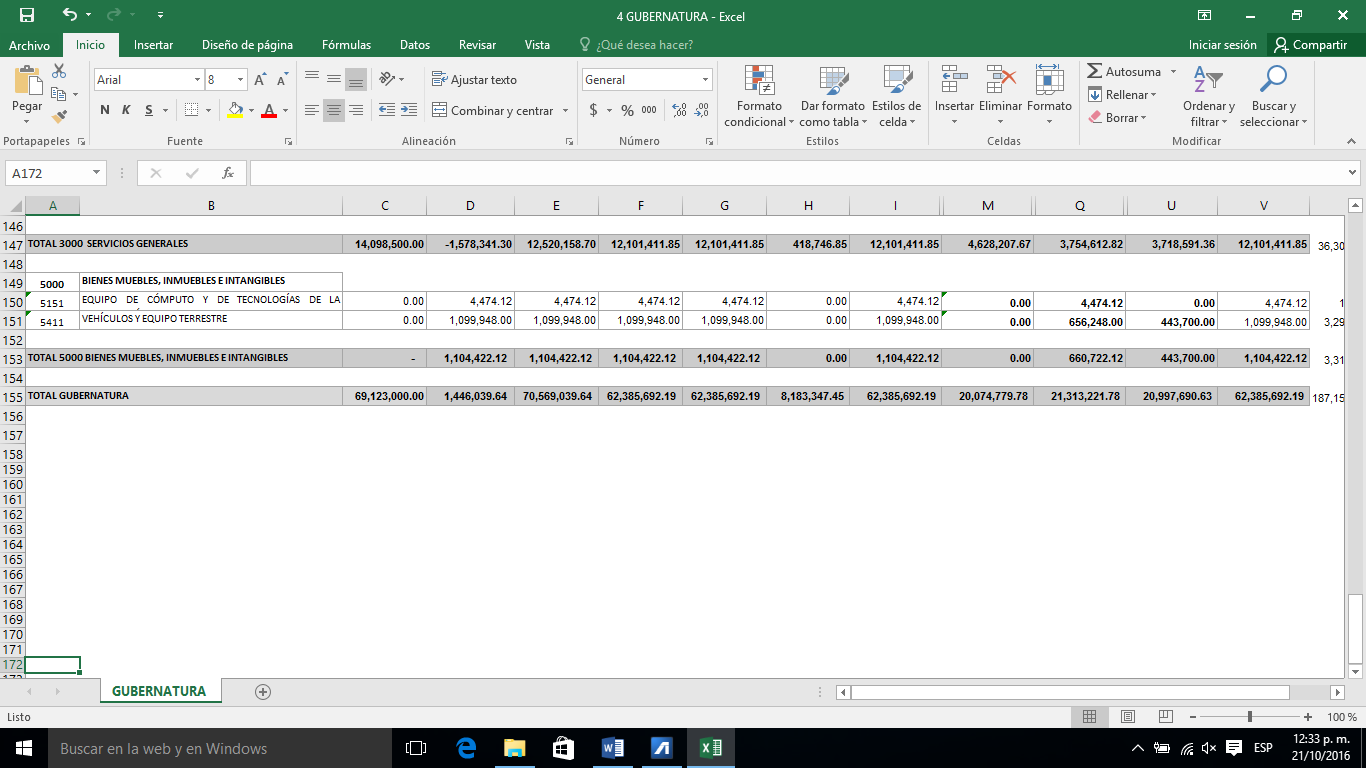 